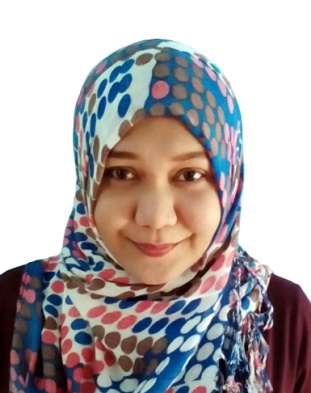 SARAWIE, RN, AREMT C/o 0501685421Sarawie.308394@2freemail.com PROFILE:A hard-working and dedicated Emergency Medical Technician with 4 years of experience in the pre-hospital field and in the Emergency Department.Registered NurseEmergency Medical Technician at City Health Office – Emergency Medical ServicesEMS Instructor at Southwestern Action For EmergenciesAmerican Heart Association ACLS Instructor and ProviderAmerican Heart Association BLS Instructor and ProviderCAREER OBJECTIVE:Seeks an opportunity to gain more experience and skills that can be fully maximized and for added career expansion. Also, to utilize my knowledge and skills, and maximize my growth as a competitive healthcare provider.WORK HISTORY:EMS, BLS and ACLS InstructorSouthwestern Action For EmergenciesAmerican Heart AssociationSeptember 2014 – PresentZamboanga City, Philippines Job Description:Participates in the planning, implementation, coordination, and evaluation of EMS educational program offerings.Teaches EMS courses and instructs students using a variety of instruction modalities.Prepares lesson plans, prepares lectures, writes course overviews and outlines.Prepares examinations, class projects and case studies.Evaluates performances of EMS students, provides feedback, and develops learner remediation plans.Facilitates during Basic Life Support courses and participates in the evaluation of the course takers.Emergency Medical TechnicianCity Health Office – Emergency Medical ServicesAmbulance Unit and Emergency DepartmentAugust 2012 – PresentZamboanga City, PhilippinesJob Description:Acts as “TEAM LEADER” during the runs.Receives calls from a dispatcher, verbally acknowledge the call, and validates information received.Determines safety of the scenario, identifies the mechanism of injury or nature of illness, determines the total number of patients, and requests additional help if necessary. Creates a safe environment for the protection of the injured and those assisting in the care of patient(s).Establishes and maintains a patent airway, ventilates patients as necessary, performs cardiac resuscitation, with the use of automated external defibrillators, provides appropriate emergency care.Assists patients with prescribed medications including sublingual nitroglycerine, epinephrine auto injectors, and metered-dose inhalers.Administers oxygen, oral glucose, and activated charcoal.Works in a confident, professional manner and avoid mishandling patients and undue haste while working. Where extrication is required, assess the extent of injury and uses recognized techniques and equipments to remove patients safely. Following extrication, provide additional medical care in accordance with standard emergency procedures.Communicates with people outside the organization, representing the organization to customers, the public, government, and other external sources.Assist with lifting and moving the patient and appropriate equipment from the ambulance into the emergency facility.Submits verbal reports and documents observations and emergency treatment given to the patient, at the scene and in transit, to the receiving staff. Assists in the emergency procedures conducted inside the Emergency Department.Restock and replace supplies after each run, clean all equipments following appropriate decontamination and cleaning procedure, makes careful examination of all equipment to ensure availability of the ambulance for the next call. Attend continuing education and refresher training programs as required by employers' medical direction and/or the certifying agency.Meet qualifications within the functional position description of the EMT.Being affiliated with a lead agency in the City Disaster Risk Reduction Management Council (ZCDRRMO) – responds to Disasters and Mass Casualty Incidents.Encourages and builds mutual trust, respect, and cooperation among team members.Cases Handled:Mass Casualty IncidentsVehicular Accidents – Head Injuries, Avulsions, Lacerations, Abrasions, and Obvious Deformities, Blunt Injuries, AmputationsShooting Incident – Penetrating Injuries, Internal and External BleedingHacking Incident, Stabbing Incident, Mauling Incident, FallsBurns – Electrical, Chemical and ThermalSpinal Cord InjuriesOB and Gynecological CasesMedical Cases: Stroke, Cardiac Arrest, Seizure, Hypertension, Diabetes MellitusImmunologic Emergencies (Allergy Reactions, Bee Stings), Animal BitesPsychiatric Emergencies And other Trauma and Medical CasesEquipments Handled:Devices for spinal immobilization such as Long Backboard, Vacuum Mattress, Orthopedic Stretcher (Scoop Stretcher), Stair Chair, Short Backboard – Vest TypeSplinting devices such as Vacuum Splint, Semi-permeable Splint and Traction SplintExtrication Collar with Head Restraint System, Cervical Collar, and Head BlocksManual Defibrillator (Monophasic)Automated External DefibrillatorMechanical Piston DeviceCardiac MonitorContinuous Positive Airway Pressure (CPAP)Oxygen Cylinder with Yoke-type regulatorOxygen Devices: Bag-valve Mask, Non-rebreather Mask, Face Mask, Nasal CannulaAirway devices such as Oropharyngeal and Nasopharyngeal Airway AdjunctSupraglottic Airways (LMA, LT Tube)Suction EquipmentsNebulizerBP Apparatus (Stethoscope and Sphygmomanometer)Pulse OximeterEDUCATION:College – WESTERN MINDANAO STATE UNIVERSITYBachelor of Science in NursingYear Graduated –  April 2012 Secondary – MINDANAO STATE UNIVERSITY LABORATORY HIGH SCHOOLYear Graduated –  March 2008 Elementary – KASULUTAN ELEMENTARY SCHOOLYear Graduated –  April 2004 PROFESSIONAL LICENSES/ CERTIFICATIONS/ TRAININGS/ SEMINARS:Australasian Registry of Emergency Medical Technicians (AREMT)EMT-BasicRegistration Number – EMT-B 11/201533791Emergency Medical Technician – Basic CourseSouthwestern Action for EmergenciesMay 2014 – July 2014Nursing Licensure Exam (Professional  Regulation Commission) – Passed Registration No. – 0782196Registration Date – October 2012 Advanced Cardiovascular Life Support (ACLS) InstructorAmerican Heart AssociationUniversity of Santo Tomas – FMS LSTCID Number – 10140280689 March 03, 2015Advanced Cardiovascular Life Support (ACLS) ProviderAmerican Heart AssociationUniversity of Santo Tomas – FMS LSTCJune 25-26, 2014Basic Life Support (BLS) InstructorAmerican Heart AssociationUniversity of Santo Tomas – FMS LSTCID Number – 10140280689 October 09, 2014Basic Life Support (BLS) ProviderAmerican Heart AssociationUniversity of Santo Tomas – FMS LSTCMarch 28, 2016ECG and Pharmacology CourseAmerican Heart AssociationUniversity of Santo Tomas – FMS LSTCJune 24, 2014Pre Hospital Trauma Life Support (PHTLS)Southwestern Action for EmergenciesJuly  19, 2014Pre Hospital IV Insertion Training ProgramSouthwestern Action for EmergenciesJune 17, 2014Water Safety, Search And Rescue (WASSAR)Southwestern Action for EmergenciesJune 29, 2014IV Therapy Training for NursesAssociation of Nursing Service Administrators of the Philippines (ANSAP)October 2012Skills Competition – ParticipantTheme: “An exhibition of patient responses by the CHO-EMS.” City Health OfficeJune 15, 2014Code or Crash: A seminar on resuscitation, breaking the old habits. – OrganizerTheme: “Information, Education, Communication – Improving the competency of healthcare providers in performing during a “Code”.”Speakers: Dr. Vicente De Lima Jr. (UST-FMS LSTC); Dr. Kristine R. Gonzaga (UST FMS-LSTC); Dr. Mary Josephine Ruby D. Tiongson (UST FMS-LSTC); Dr. Rodelin M. Agbulos (City Health Officer, Zamboanga City)Astoria Plaza, Astoria Hotel, Zamboanga CityAugust 27, 2014X-Collar Application Training – ParticipantSouthwestern Action for EmergenciesFebruary 7, 2015Skills Competition: Version 2.0 – OrganizerTheme: “Revving up EMS Standards” Zamboanga City Disaster Risk Reduction Management OfficeFebruary 14, 2015Restricted Radiotelephone Operator’s Certificate: Land MobileNational Telecommunications CommissionSouthwestern Action for EmergenciesSeptember 8, 2014Standards of Clinical Service: An Update on Pediatric Assessment Care - ParticipantSpeaker: Jamar A. Sarapuddin, M.D., M.PhCarlos Dominguez Conference Hall, Ateneo de Zamboanga UniversityLa Purisima St., Zamboanga CityMay 6, 2014Participatory Hygiene and Sanitation Transformation Training - ParticipantPhilippine Red Cross - Zamboanga City ChapterPettit Barracks, Zamboanga CityNovember 31 - December 4, 2013SKILLS:Pre – Hospital Care ProviderHospital Care ProviderAdvanced Cardiovascular Life Support Provider and InstructorBasic Life Support Provider and InstructorIV Therapist, First Aid & Pharmacology Good Communication Skills Computer Literate –Microsoft Offices, Adobe Photoshop					SARAWIE, RN, AREMT					  Applicant